1. Comuna Baia de Fier este străbătută de:a. Oltetul la vest si Galbenul pe mijlocb. Olteţul Ia est si Galbenul pe mijlocc. Oltetul la nord si Galbenul la sud2. Lunile cu cele mai mari cantităti de precipitatii sunt lunile: a. iunie si iulieb. aprilie si noiembriec. septembrie si octombrie3. In perioada de primavară si iarnă din direcţia vest si nord-vest bate:a. crivatulb. gerarul c. austrul si băltăreţul4. Unelte apartinand culturii musteriene provin din: a. paleoliticul mijlociu b. paleoliticul superiorc. paleoliticul inferior5.Cea mai puternica dintre toate culturile materiale existente este reprezentata de:a. cultura romanab. cultura dacicac. cultura populara6. Primul document care confirma in forma scrisa existenta istorica a satului Baia de Fier dateaza din:a. 1470b. 1490c. 14807. Denumirea localitatii Baia de Fier se datoreazaa. exploatarii minereurilor feroaseb. exploatarii minereurilor neferoasec. exploatarii sarii 8. O mare importanţă economică pentru localitatea Polovragi au avut-o:a. gresiab. bitumulc. şisturile  grafitoase 9. Localitatea Polovragi se presupune ca işi are denumirea de la: a. indeletnicirea de cresterea animalelorb. o plantă numită „povragă” sau „polvragă” c. exploatarea grafitului10. Rudarii sunt:a. tigani prelucratori in lemnb. spargatori de piatrac. mineri11. La geto-daci fortificatiile din zonele muntoase se numeau:a. Casteleb. Davec. Conace12. Rolul principal in cadrul complexului de fortificatii de la Polovragi l-a avut:a. “Palatul de sus”b. „Cetatuia”c. “Conacul boieresc13. Monumentul memorial Crucea lui Ursache a fost ridicat in anul:a. 1814b. 1800c. 181014. Monumentul Crucea lui Ursache a fost cioplit cu inscrisuri in limba:a. greacab. slavonac. latina15. Al treilea ctitor al Mânăstirii Polovragi este:a. Vlad Tepesb. Alexandru Ioan Cuzac. Voievodul Constantin Brancoveanu16. Biserica Mânăstiri Polovragi este zidită în stil:a. bizantinb. greco-catolicc. arhaic17. Diversitatea floristică este reprezentata de: a. peste 350 specii de plante vasculareb. aproape 400 specii de plante vascularec. peste 400 specii de plante vasculare18. Castanea sativa este:a. un arbore b. un arbore foiosc. un arbore rasinos19. Castanul comestibil este o specie:a. ocrotita de legeb. de vertebratec. in plina dezvoltare20. Racanelul este un:a. o reptilab. un nevertebratc. un batracian21 Specia de pesti dominantă în pâraiele mari este:a. crapulb. guvidulc. pastravul22. Cheile Olteţului au o lungime de:a. 2.500 m.b. 2.000 m.c. 1.500 m23. Cheile Oltetului prezinta cea mai îngustă porţiune dintre două masive muntoase din Europa, peretii fiind distantati la:a. 0,8 – 0,9 m.b. 20 – 25 m.c. 3 - 4 m.24. Rezervatia Cheile Oltetului includea. versantul drept al sectorului de chei ale raului Oltetb. ambii versanti ai sectorului de chei ale raului Oltetc. versantul stang al sectorului de chei ale raului Oltet25. Pestera Polovragi are o lungime de circa:a. 11.000 m. b. 10.000 m.c. 15.000 m.26. Galeria vizitabila din Petera Polovragi masoara:a. 700 m.b. 500 m.c. 950 m.27. Pestera Polovragi gazduieste o colonie de lilieci din Ordinul Microchiroptera, Genul Rhynophus, numit popular:a. liliacul uriasb. liliacul insectivorc. liliacul cu potcoava28. Legendele spun ca in Pestera Polovragi ar fi locuit:a. Zamolxeb. Tudor Vladimirescuc. Deceneu39. Rezervatia speologica Pestera Muierilor are o suprafata de:a. 25,4 ha.b. 22,5 ha,c. 27,2 ha.30. Galeriile Pesterii Muierii masoara:a. cca. 3.000 m. si sunt dispuse pe 3 niveluri de carstificareb. cca. 7.000 m. si sunt dispuse pe 4 niveluri de carstificarec. cca. 6.000 m. si sunt dispuse pe 5 niveluri de carstificare31. Fragmentele de craniu apartinand unui individ de sex feminin au fost datate ca avand o vechime de :a. cca. 31.000 anib. cca. 30.000 anic. cca. 29.000 ani32. Rolul semnelor de marcaj montan este de:a. informareb. ghidarec. informare si/sau ghidare33. Urgenta in munti se semnalizeaza international (acustic sau vizual) astfel:a. alarma = 4 semnale pe minut urmate de 1 minut pauza / raspuns = 2 semnale pe minut urmate de 1 minut pauza.b. alarma = 6 semnale pe minut urmate de 1 minut pauza / raspuns = 3 semnale pe minut urmate de 1 minut pauza.c. alarma = 10 semnale pe minut urmate de 1 minut pauza / raspuns = 5 semnale pe minut urmate de 1 minut pauza.34. Ce chei sunt reprezentate in imaginea de mai jos?a)Cheile Oltetuluib) Cheile Nereic) Cheile Bicazului 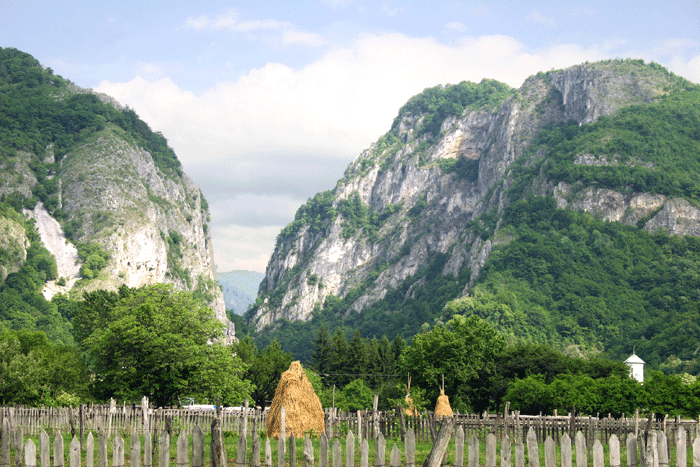 35.Monumentul din imagine reprezinta:Crucea lui Ursache- Baia de FierCrucea lui Ursache- PolovragiCrucea Tiganesti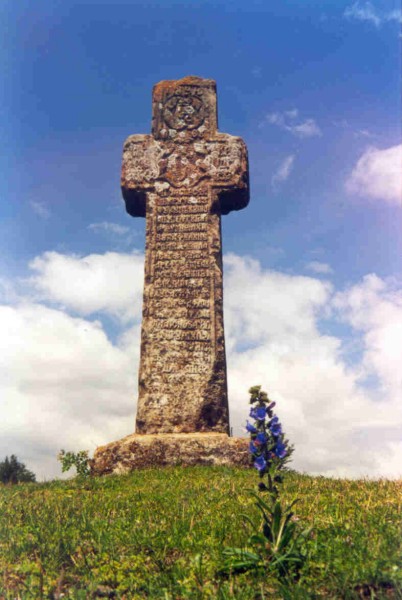 36.Cum se numeste formatiunea carcaroasa din imagine?StalactitaStalagmitaZacaminte neferoase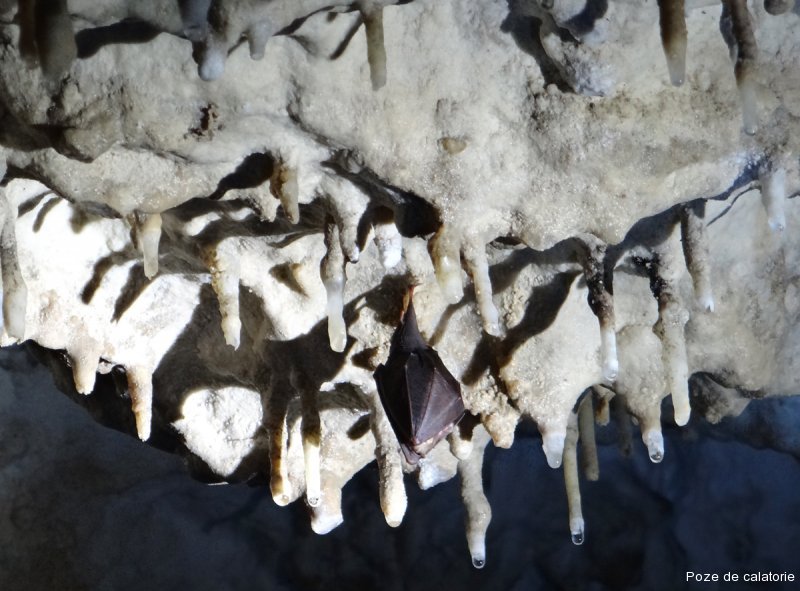 37.Cum se numeste zona de belvedere din imagine?Vatra satuluiSura HaiducilorLocul de intalnire al ielelor 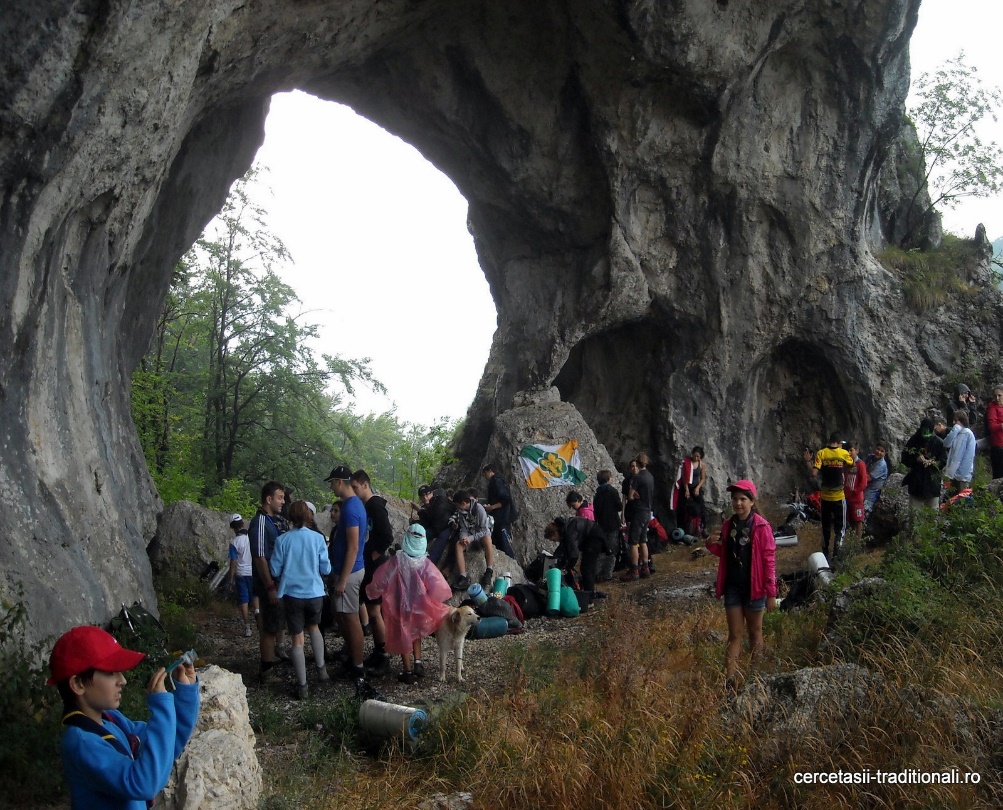 38.Ce manastire se afla in spatele acestor porti impunatoare?Manastirea TismanaManastirea PolovragiManastirea Cozia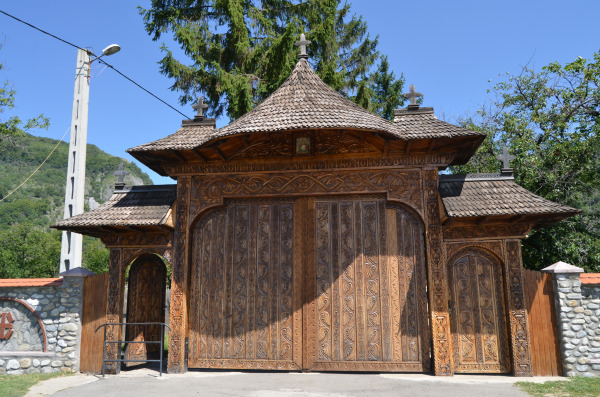 39.Cum se numeste nodul din imagine folosit pentru a te lega in coarda?Dublu optCabestanCoada vacii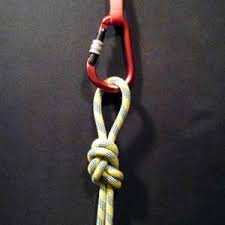 40.Cum se numeste arborele din imagine ale caror fructe nu se pot consuma in starea lor naturala de catre om?StejarMesteacanCastan comestibil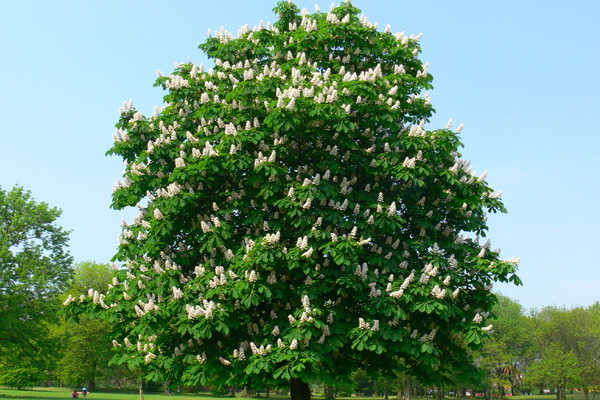 